О внесении изменений и дополнений в постановление администрации сельского поселения Бик-Кармалинский сельсовет муниципального района Давлекановский район Республики Башкортостан  от 27 января 2015 года № 03«Об утверждении порядка осуществления администрацией сельского поселения  Бик-Кармалинский  сельсовет муниципального района Давлекановский район Республики Башкортостан  бюджетных полномочий  главного администратора доходов бюджета сельского поселения»	В целях своевременного зачисления в бюджет поступлений по урегулированию расчетов между бюджетами бюджетной системы Российской Федерациип о с т а н о в л я ю:	1. Внести в постановление администрации сельского поселения Бик-Кармалинский сельсовет муниципального района Давлекановский район Республики Башкортостан от 27 января 2015 года № 03 «Об утверждении порядка осуществления администрацией сельского поселения  Бик-Кармалинский сельсовет муниципального района Давлекановский район Республики Башкортостан  бюджетных полномочий  главного администратора доходов бюджета сельского поселения»  следующие изменения и дополнения:         1.1. В Приложении № 2 к Постановлению дополнить коды бюджетной классификации:2. Контроль за исполнением настоящего постановления оставляю за собой.Глава сельского поселения	                                                                                   О.Р.Лукманов	Башҡортостан РеспубликаһыДәүләкән районымуниципаль районыныңБик-Карамалы  ауыл Советыауыл биләмәһе хакимиәте( Башҡортостан РеспубликаһыДәүләкән районыныңБик-Карамалы  ауыл Советы Хакимиәте)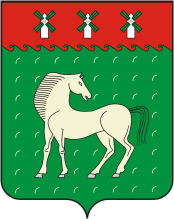 Администрация сельского поселения Бик-Кармалинский сельсовет муниципального района Давлекановский район Республики Башкортостан(Администрация Бик-Кармалинский сельсовет Давлекановский район Республики Башкортостан)КАРАР27 май 2016 й.№32ПОСТАНОВЛЕНИЕ27 мая 2016 г.791 1 18 05200 10 0000 151Перечисления из бюджетов сельских поселений по решениям о взыскании средств, предоставленных из иных бюджетов бюджетной системы Российской Федерации791 1 18 05000 10 0000 180Поступления в бюджеты сельских поселений (перечисления из бюджетов сельских поселений) по урегулированию расчетов между бюджетами бюджетной системы Российской Федерации по распределенным доходам